Załącznik nr 1 do regulaminu rekrutacjiFORMULARZ ZGŁOSZENIOWY                                                                                                                                                        DO REGULAMIN REKRUTACJI UCZNIÓW W PROJEKTU ERASMUS+                                                                                      „OGRODY SENSORYCZNE – INTEGRACJA I EDUKACJA”CZĘŚĆ I - DANE UCZNIA (wypełnia komputerowo rodzic/opiekun prawny)CZĘŚĆ II- DANE RODZICÓW/OPIEKUNÓW PRAWNYCH UCZNIA (wypełnia komputerowo rodzic/opiekun prawny) 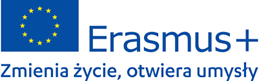 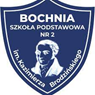 Projekt „Ogrody sensoryczne – integracja i edukacja” jest realizowany przez Szkołę Podstawową nr 2 im. Kazimierza Brodzińskiego w Bochni i finansowany przez Unię Europejską w ramach programu Erasmus+CZĘŚĆ III – LIST MOTYWACYJNY  w języku polskim (wypełnia komputerowo kandydat)*Maksymalna objętość listu – 1 strona A4, czcionka – Calibri 11, interlinia 1.5Projekt „Ogrody sensoryczne – integracja i edukacja” jest realizowany przez Szkołę Podstawową nr 2 im. Kazimierza Brodzińskiego w Bochni i finansowany przez Unię Europejską w ramach programu Erasmus+CZĘŚĆ IV - KRYTERIA OCENY UCZNIA (wypełnia komisja rekrutacyjna)Wyrażam chęć uczestnictwa w projekcie Erasmus+ „Ogrody sensoryczne – integracja i edukacja” i deklaruję udział w zajęciach w ramach projektu. Oświadczam, że zapoznałam/-em się z Regulaminem rekrutacji i uczestnictwa w projekcie, akceptuję jego postanowienia i spełniam kryteria uprawniające do udziału w projekcie.  Zostałam/-em poinformowana/-y, że uczestniczę w projekcie realizowanym i finansowanym ze środków Unii Europejskiej w ramach programu Erasmus+.Uprzedzona/-y o odpowiedzialności za złożenie nieprawdziwego oświadczenia lub zatajenie prawdy, niniejszym oświadczam, że dane zawarte w niniejszym Formularzu są podane dobrowolnie i są zgodne ze stanem prawnym i faktycznym. Wyrażam zgodę na przetwarzanie moich danych osobowych dla potrzeb rekrutacji, zgodnie   z ustawą z dnia 29 sierpnia 1997 roku o ochronie danych osobowych. (Dz. U. z 2002 r. Nr 101, poz. 926 z późn. zm.) przez administratora danych: Szkołę Podstawową nr 2 im. Kazimierza Brodzińskiego w Bochni w celu przeprowadzenia rekrutacji do udziału w Projekcie Erasmus+ „Ogrody sensoryczne – integracja i edukacja”.……………………………………………………………………..				…………………………………………………………………….     Miejscowość, data								      Podpis kandydata………..................................................                           …………..............................................                             (czytelne podpisy rodziców / opiekunów prawnych)Projekt „Ogrody sensoryczne – integracja i edukacja” jest realizowany przez Szkołę Podstawową nr 2 im. Kazimierza Brodzińskiego w Bochni i finansowany przez Unię Europejską w ramach programu Erasmus+ImięNazwiskoObywatelstwoData urodzenia (dd.mm.rrrr)PESELAdres zamieszkania 
(ulica, kod pocztowy, miasto)Telefon kontaktowyAdres e-mailKlasa/imię i nazwisko wychowawcyImię i nazwisko matki/opiekunki prawnejAdres zamieszkania, w przypadku, jeśli jest inny niż dzieckaTelefon kontaktowyImię i nazwisko ojca/opiekuna prawnegoAdres zamieszkania, w przypadku, jeśli jest inny niż dzieckaTelefon kontaktowyKRYTERIUM 1: śródroczna ocena zachowania (0-10 pkt.)      wzorowe – 10 pkt.  / bardzo dobre – 5 pkt.   / dobre – 0 pkt.KRYTERIUM 2: śródroczna ocena z j. angielskiego (0-5 pkt.)celujący – 5 pkt.                 bardzo dobry – 4 pkt.        dostateczny – 2 pkt.dobry – 3 pkt.                    dopuszczający – 1 pkt.KRYTERIUM 3: (0-10 pkt.)List motywacyjnyKRYTERIUM 4: nominacja wychowawcy dla 1 uczestnika (0-5 pkt.)tak – 5 pkt.nie – 0 pkt.